МУНИЦИПАЛЬНОЕ БЮДЖЕТНОЕ ОБЩЕОБРАЗОВАТЕЛЬНОЕ УЧРЕЖДЕНИЕ«КУРКИНСКАЯ ОСНОВНАЯ ОБЩЕОБРАЗОВАТЕЛЬНАЯ ШКОЛА»Внеклассное мероприятие "Колесо безопасности"для учащихся 1-4 классов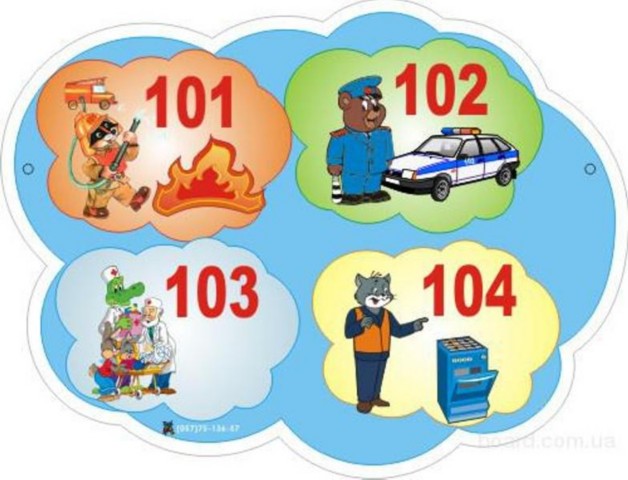                                                  Составитель: 
                                                                         Нураева Надежда Ивановна, 
                                                            учитель  начальных  классов Курки, 2019 Тема:   Основы безопасности жизнедеятельности человека в опасных и чрезвычайных ситуациях. Цель: обобщить знания учащихся по правилам поведения в экстремальных ситуациях.Задачи:Образовательная: научить  избегать и уметь предотвращать опасные ситуации; Воспитательная: воспитывать чувство ответственности за коллектив, культуру поведения и общения;Развивающая: развивать творческие способности детей. Предварительная подготовка: презентация, проектор, карточка с пословицами,  «черный ящик», утюг, 2 аптечки, корзина, пакет  для Красной Шапочки, дерево здоровья, цветочки, листочки для рефлексии. План мероприятия:I. Организационный момент.II. Конкурсы.Станция «Пословицы».Безопасность дома.  Конкурс пожарников.Конкурс спасателей.Конкурс «Дорожная безопасность»                             III. Жюри подводит итоги. IV. Награждение победителей.V. Рефлексия «Дерево здоровья»ХОД МЕРОПРИЯТИЯ  I.Организационный моментВедущий: Здравствуйте ребята!-Что обозначает слово?  Слово «здравствуйте» обозначает не только приветствие, но и пожелание здоровья.Сегодня мы поговорим об опасностях, которые угрожают здоровью, узнаем, насколько хорошо вы осведомлены о них и готовы к встрече с ними. Для этого отправимся в путешествие, в котором вас ожидают конкурсы, игры, загадки.Есть правила на свете, 
Должны их знать все дети.
Сейчас отправимся мы в путь, 
В страну, где правила живут.Звучит песня “Вместе весело шагать по просторам…”Ведущий: Итак, мы с вами попали в страну Правил Безопасности.II.Конкурсы.Станция «Пословицы»     Есть такая пословица: « Деньги потерял - ничего не потерял, время потерял- много потерял, а здоровье потерял- всё потерял», а как известно, пословица недаром молвится. И наше путешествие начинается  со станции «Пословицы».Задание: командам нужно за 3 минуты соединить части пословиц по смыслу.1 командаЗдоровье сгубишь – ( новое не купишь)Двигайся больше – ( проживешь дольше)Кто много лежит – (у того бок болит)Было бы здоровье, (а счастье найдется)2 командаНе рад больной и (золотой кровати)Береги платье снову, (а здоровье смолоду)Здоров будешь – (все добудешь)Здоровье дороже (золота)Команды зачитывают пословицы, формулируют вывод, чтоЗдоровье для каждого человека – самая главная ценность.Подведение итогов конкурса.Безопасность дома                                   Ведущий: У меня в руках конверт с загадками…Дом на ножках,
Посреди окошко.
Засветится окно –
Появится кино. (Телевизор.)Он с хоботом резиновым,
С желудком парусиновым,
Как загудит его мотор,
Глотает он и пыль и сор. (Пылесос.)Летом папа наш привёз
В белом ящике мороз.
И теперь мороз седой
Дома летом и зимой
Бережёт продукты:
Мясо, рыбу, фрукты. (Холодильник)Это чудо-аппарат
Постирает всё подряд.
Он помощник для хозяйки
Что за чудо, отгадай-ка. (Стиральная машина)Я пыхчу, пыхчу, пыхчу,
Больше греться не хочу.
Крышка громко зазвенела:
“Пейте чай, вода вскипела!” (Чайник)Ведущий:  Как назвать одним словом все предметы? (электроприборы)- А вот еще один предмет, который необходим в доме, но может быть опасен, если не соблюдать правила пользования им.Ведущий показывает «черный ящик», в котором лежит «загадочный» предмет. Каждая команда по очереди задает вопросы о содержимом ящика. Ведущий может отвечать только «да», «нет», «горячо», «холодно».       (Утюг)- Для чего нужен утюг? Что надо обязательно сделать, когда погладили одежду. (Выслушиваю ответы детей.)- Правильно, нужно выключить электроприбор.Ведущий: Что может случиться, если неправильно обращаться   с утюгом? Что нужно знать, чтобы не было беды? (Нельзя тянуть за провод или засунуть в розетку пальчик или другой предмет – может ударить током, может возникнуть пожар).Ученик 1:Ты, дружок, запомнить должен:
Будь с розеткой осторожен!
С ней не должен ты играть, 
Шпильку, гвоздь туда совать –
Дело кончится бедой:
Ток в розетке очень злой!!!Ученик 2:Если вдруг произошла беда,
Если появился сильный дым,
Не теряйся и не бойся никогда-
Набери по телефону “Конкурс пожарников.Ведущий: Мы прибыли на станцию «Пожарная безопасность».  Послушайте шуточное стихотворение Г. Остера.                                        Спички - лучшая игрушка 
Для скучающих детей. 
Папин галстук, мамин паспорт - 
Вот и маленький костер. 
Если тапочки подкинуть, 
Или веник подложить,Можно целый стул зажарить, 
В тумбочке сварить уху. 
Если взрослые куда-то
Спички спрятали от вас, 
Объясните им, что спички
Для пожара вам нужны.Г. Остер- Стихотворение то шуточное, но можно ли шутить с огнём? К чему это может привести? (к пожару)- Правильно. При неосторожном обращении огонь из верного друга превращается в беспощадного врага.          - Как вы думаете, в чем опасность пожара? Ответы детей. (При пожаре могут сгореть вещи, квартира и даже целый дом, но  главное - могут погибнуть люди.) - Из-за чего происходят пожары?(Причины пожара: неосторожное обращение с огнем, детская шалость, нарушение правил пожарной безопасности при пользовании электроприборами, газом, печами; грозовые разряды, поджоги и т.д.).- Чем еще опасен пожар кроме огня?(Страшнее огня бывает дым. В задымленной комнате легко заблудиться и не найти выход. Трудно дышать. Человек может отравиться ядовитыми газами. Если в квартире много дыма, нужно дышать через намоченную ткань, продвигаться к выходу ползком).Викторина "С огнем шутки плохи". - Как называется профессия людей, борющихся с огнём?   - Что нужно делать при пожаре? (Срочно сообщить в пожарную охрану, принять меры к эвакуации).- По какому номеру телефона нужно вызывать пожарных (01, 02, 03, 04)?- Что нужно сообщить, вызывая пожарных? (Точный адрес, фамилию, что горит).- Чем опасен пожар, кроме огня?  (Дым, угарный газ).- Чем можно тушить, начинающийся пожар? (Огнетушитель, вода, песок, одеяло)- Какой пожар нельзя тушить водой?( Если горят электроприборы, горючие вещества).-  Почему нельзя поджигать сухую траву и листья? (Огонь очень быстро распространяется, часто перекидывается на жилые строения).-  Можно ли бить стекла в доме или квартире во время пожара? (Нет, т.к. дополнительный поток воздуха способствует распространению огня).-  Как потушить горящий телевизор? (Набросить одеяло).-  Если в квартире пахнет газом, произошла утечка. (Открыть окно, постараться перекрыть газ и позвонить по телефону 04 и все это буду делать, не включая света).- Можно ли включать или выключать свет? (Нельзя, при пользовании выключателем может возникнуть искра, что приведет к пожару или взрыву. - Что самое страшное при пожаре для людей? (Паника).Ведущий:  Нужно всегда помнить, что пожар легче предупредить, чем потушить, что маленькая спичка может обернуться большой бедой.Чтобы избежать пожара, необходимо хорошо знать и строго соблюдать правила пожарной безопасности. Но если пожар все-таки произошел, надо четко знать, как себя вести.Конкурс спасателейВедущий: Случаются такие ситуации, когда человеку срочно надо оказать медицинскую помощь, от этого зависит состояние его здоровья в настоящем и будущем. Мы сможем это сделать? Конечно, окажем первую медицинскую помощь. Пострадавшие - члены команды. “Окажи первую помощь при ссадине”. А сейчас представьте, что вы на прогулке упали. И у вас на коленке ссадина. Каждой команде выдается “Аптечка”. Нужно из предложенных вам предметов (йод, вата, шприц, зеленка, градусник, таблетки, бинт) выбрать те, которые нужны, для обработки раны, рассказать как вы это делаете.  Жюри подводит итог. Ведущий: А если вы оказались на улице, листочки какого растения лечат ссадины и царапины? (подорожник).По дороге там и тут подорожники растут.
Подорожник-горемыка весь истоптан, посмотри-ка.
Низко стелется у ног, пожалей его, дружок.
Сам страдалец, он не прочь и чужой беде помочь.
Может верно послужить, если кто поранится.
Стоит листик приложить – ранка и затянется.Ведущий: В каждом доме есть аптечка. Вы заболели. Как поступите в этом случае? (без родителей нельзя пользоваться лекарствами )Ведущий 2: Ребята, а по какому номеру нужно звонить, если кто-то серьёзно заболел? “03”Звучит песенка Красной Шапочки. 
Инсценировка встречи Красной Шапочки и Волка.Ведущий: Ребята,  у нас в гостях Красная Шапочка. А вы помните сказку про Красную Шапочку? Знакома ли была Красная Шапочка с Волком? Можно ли разговаривать с тем, кого не знаешь? Что может случиться? (Ответы детей).Ведущий: А сейчас мы вспомним как надо вести себя с незнакомыми людьми на улице. На доске игровое поле. Игрок достает и читает вопрос. Если он правильно ответил на вопрос, то ставит свой знак в клеточку, а если неправильно - знак противника. Вопросы для игрового поля. На улице к тебе обратился незнакомец и сказал, что твоя мама прислала его за тобой. Как ты поступишь?Если к тебе обратился незнакомый человек, как ты будешь с ним разговаривать?  Ты идешь домой из школы. К тебе подходит незнакомец предлагает покататься на машине. Что ты сделаешь?Если незнакомый человек взял тебя за руку и пытается увести с собой, что ты будешь делать?Если к тебе подошли незнакомцы и спрашивают, как найти улицу или дом, что ты будешь делать?Вам кажется, что кто-то идет за вами следом. Как вы поступите?Ведущий:Осторожней будьте,
Милые ребята:
Незнакомым людям 
Доверять не надо!Если вас с собою
В гости позовут,
Или вам конфетку 
Вкусную дадут,
Лучше отбегайте
Прочь от них скорей
И предупреждайте
Всех своих друзей– Ты поняла, Красная Шапочка, что сказали дети? Нельзя разговаривать с незнакомыми людьми на улице и рассказывать им о себе!Ведущий: Красная Шапочка, что у тебя в корзиночке?Красная Шапочка: Грибы. Я собрала их для бабушки.Ведущий: Ребята, какие бывают грибы? (Съедобные и ядовитые).Ведущий 2: Поможем Красной Шапочке: съедобные грибы отдадим ей, а ядовитые оставим на поляне. (Если съедобные грибы – поднимает руку, несъедобные - хлопаем). Ребята, почему нельзя уничтожать ядовитые грибы? (Ответы детей.) Правильно, ими лечатся лесные обитатели.Игра “Съедобное – несъедобное” (слайды)Красная Шапочка: А я пакет нашла. Он такой красивый, наверно там подарок. Давайте посмотрим!Ведущий: Подожди-подожди. Это твой пакет? Нет.Ведущий: Ребята,  какое правило безопасности не знает Красная Шапочка? (брать неизвестно чьи пакеты нельзя. Нужно положить его на место и позвонить в полицию. Какой телефонный номер полиции? “02”Ведущий 1:Неизвестные предметы
В руки не бери!
Ни коробки, ни пакеты
Даже не смотри,
А зови на помощь взрослых,
Чтобы выяснять,
Делать что с такой находкой,
Что же предпринять?Может быть опасным очень
Вот такой пакет…
Если ты не осторожен,
Жди проблем и бед!Конкурс «Дорожная безопасность»                             Ведущий 2:На улице нашей
Машины, машины.
Машины малютки,
Машины большие.
Спешат грузовые,
Фырчат легковые,
Торопятся, мчатся,
Как будто живые.Ведущий: О какой безопасности пойдет речь? Отгадайте загадку, что поможет нам безопасно двигаться по дороге? Пешеходам объясняет
Как дорогу перейти.
Он сигналы зажигает,
Помогает нам в пути. (Светофор)Учащиеся:  1.Наш домик – светофор,
Мы три родные брата,
Мы светим с давних пор
В дороге всем ребятам.2.Самый строгий красный свет
Если он горит,
Стоп! Дороги дальше нет,
Путь для всех закрыт.3.Чтоб спокойно перешёл ты,
Слушай наш совет:
Жди! Увидишь скоро жёлтый
В середине свет.4.А за ним зелёный свет
Вспыхнет впереди.
Скажет он: “Препятствий нет,
Смело в путь иди!Игра «Разрешается – запрещается»- Играть на мостовой… (запр.)- Переход улицы на зелёный свет светофора… (разр.)- Перебегать улицу перед близко идущим транспортом…(запр.)- Идти толпой по тротуару … (запр.)- Переход улицы по подземному переходу…(разр.)- Переходить улицу при красном сигнале светофора…(запр.)- Помогать старикам и старушкам переходить улицу…( разр.)- Велосипедистам цепляться за проезжающие машины…(запр.)- Идти по тротуару слева…(запр.)- Выбегать на проезжую часть…(запр.)- Кататься на велосипеде, не держась за руль…(запр.)Итог:  Помни правила движения, как таблицу умножения!Подведение итогов занятия.Ведущий: Ребята, вы хорошо запомнили правила безопасности.Ты помни правила всегда,
Чтоб не случилась вдруг беда,
И неприятность не пришла.
И где-то вдруг тебя нашла.
И надо их не только знать,
А постоянно выполнять.Ведущий:  То есть, мы должны с вами знать формулу безопасности, уметь предвидеть опасность. Для чего? (чтобы быть здоровым)- Действительно, самое главное для человека в жизни - это здоровье. Поэтому мы должны соблюдать правила безопасности нашей жизнедеятельности. Наше путешествие подошло к концу.Рефлексия: Если путешествие было интересно и полезно – украсьте «Дерево здоровья» цветком, (называя правила безопасности) если не интересно – приклейте желтый листочек.Ведущий:  Получается, что каждый день мы сталкиваемся с опасностями для нашего здоровья, а иногда и жизни. Главное – знать о них, пытаться их не допустить, если же вы попали в трудную ситуацию – не поддаваться панике.До свидания. Желаю всем крепкого здоровья! Берегите себя! Будьте здоровы!Задание командам: в течение 3 минут вспомнить как можно больше правил безопасного поведения в различных ситуациях дома, на улице, в природе… Ответы. Не оставляй  без присмотра включенные электроприборы. Не суши волосы над  газовой плитой.Не играй со спичками.Не выдергивай вилку из розетки за провод. Не открывай двери незнакомцам.Не втыкай иголки в кресло.Будь осторожен с лекарствами.Не высовывайся в окно.Не трогай оголенные провода руками.Не бросайте острые предметы без присмотра.  Не ходи по льду.Переходи дорогу на зеленый свет светофора.Не ешь незнакомые грибы, ягоды.Не играй на проезжей части дороги.Пользуйся переходом.Не бери и не приноси домой незнакомые предметы.Не дразни собак.Отправляясь к другу, сообщи родителям.